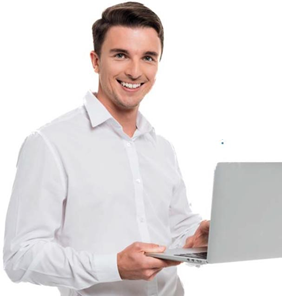 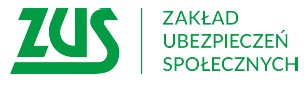 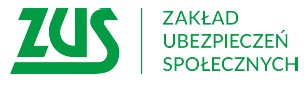 Raporty „Kwarantanna, izolacja domowa” dla płatników  	Instrukcja dla producentów  programów płacowo-kadrowych 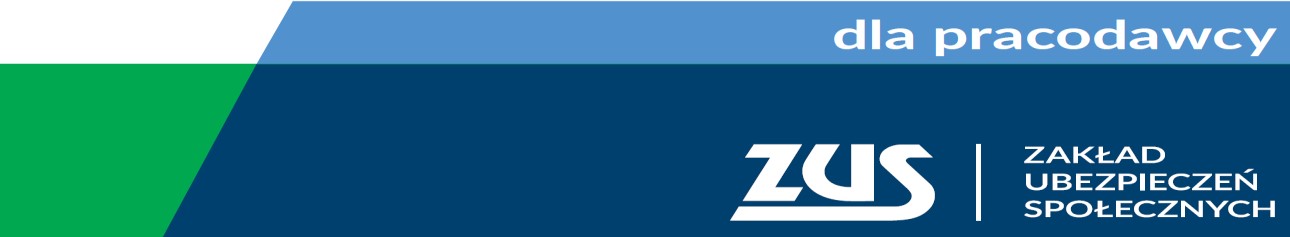 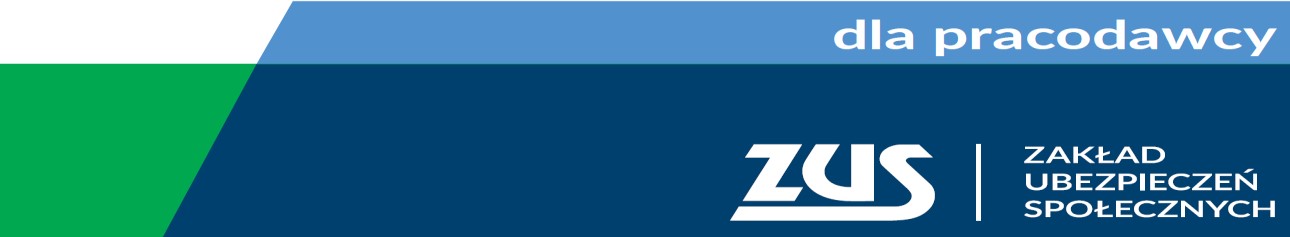 Jak skorzystać z usługi  automatycznego pobierania? Aby pobrać wygenerowane pliki  ZIP, które zawierają dane z kwarantanny i izolacji domowej bez potrzeby logowania się do PUE, możesz wykorzystać usługę udostępnioną przez ZUS. Usługa wystawiona jest publicznie, tak żeby każdy płatnik mógł z niej skorzystać.  Aby pobrać raporty, należy na wejściu operacji pobierzRaportyDaneKwarantannyIzolacji udostępnianej przez usługę podać następujące dane: Login – ustawiony wewnątrz PUE, w zakładce kwarantanny/izolacji domowej– nie jest to login do PUE, lecz login dedykowany do połączenia z usługą, Hasło do usługi – hasło ustalone w zakładce w zakładce kwarantanny/izolacji domowej, dedykowane do połączenia z usługą NIP płatnika – NIP płatnika dla którego chcemy pobrać raporty, Data od – nie starsza niż ostatnie 30 dni – wartość tego parametru definiuje, które raporty zostaną pobrane – zostaną zwrócone wszystkie raporty, wygenerowane od podanej daty, do momentu wywołania usługi. 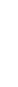 Na wyjściu usługa zwraca poniższe dane: Kod – wynik usługi Opis – skrótowy opis wyniku usługi, komunikat błędu itp. Raporty – sekcja wielokrotna zawierająca: Data wygenerowania – data wygenerowania raportu Zawartość – plik ZIP w formacie base64 Po wywołaniu usługi i pobraniu danych, zawartość raportu należy zdekodować, zapisać jako plik ZIP. Następnie należy rozpakować plik z użyciem hasła, ustalonego w PUE (hasło szyfrowania pliku ZIP zwierającego raport). Możliwe kody i opisy odpowiedzi: 0 – „SUKCES” – usługa zadziałała poprawnie, dane zostały zwrócone 100 – „"dataOd" wcześniejsza niż ostatnie 30 dni” – błędna wartość parametru data od 101 – „Nieprawidłowy login, hasło lub NIP” – jeden z parametrów niezbędnych do identyfikacji nie został wypełniony poprawnie  200 – „Wystąpił błąd wewnętrzny” – usługa chwilowo niedostępna W przypadku wyniku innego niż kod 0, nie zostaną zwrócone żadne dane dotyczące raportów.   Usługa dostępna jest pod adresem https://pue.zus.pl:8500/ws/zus.channel.platnikRaportyZla:wsdlPlatnikRaportyZla/z us_channel_platnikRaportyZla_wsdlPlatnikRaportyZla_Port Do połączenia z adresem usługi, niezbędne jest podanie loginu i hasła: Login: b2b_platnik_raporty_zla, hasło: b2b_platnik_raporty_zla. Żądanie wywołujące operację pobierzRaportyDaneKwarantannyIzolacji powinno mieć ustawiony nagłówek SOAPAction: SOAPAction: "zus_channel_platnikRaportyZla_wsdlPlatnikRaportyZla_Binder_pobierzRaportyDaneKwarantannyIzolacji"Treść przykładowego wywołania usługi<soapenv:Envelope xmlns:soapenv="http://schemas.xmlsoap.org/soap/envelope/" xmlns:zus="http://zus/zus.channel.platnikRaportyZla:wsdlPlatnikRaportyZla">   <soapenv:Header/>   <soapenv:Body>      <zus:PobierzRaporty>         <!--type: date-->         <dataOd>2021-06-01</dataOd>         <!--type: string-->         <login>jan.kowalski@softiq.pl</login>         <!--type: string-->         <haslo>Haslo_123!</haslo>         <!--type: string-->         <nip>1112223344</nip>      </zus:PobierzRaporty>   </soapenv:Body></soapenv:Envelope> Przykładowa treść odpowiedzi usługi w przypadku sukcesu <soapenv:Envelope xmlns:soapenv="http://schemas.xmlsoap.org/soap/envelope/">   <soapenv:Body>      <ser-root:PobierzRaportyResponse xmlns:ser-root="http://zus/zus.channel.platnikRaportyZla:wsdlPlatnikRaportyZla" xmlns:xsi="http://www.w3.org/2001/XMLSchema-instance">         <kod>0</kod>         <opis>SUKCES</opis>         <raporty>            <raport>               <dataWygenerowania>2021-06-04</dataWygenerowania>               <zawartosc>UEsDBBQACQBjAKERxFIAAAAAAAAAAAAAAAAKAAsAcmFwb3J0LnhtbAGZBwACAEFFAwgAts8EB5PcJZeSZGpezpdFhKx+qgujsdBa/hmzmQT5pQMVjXDIx2zvk16l9tlPnR2/0KhLEkrgU5fXldDrjcVnYMUc68eNIj72Y39tyZz3Ga44ASuH3W3N/Ss+MzBghL5vnk6iHRe42MGjEsPm//B0zz4RJmFeFgff.........qLm+cTsLjnCgac1GLUHYvZGpRO6rdZ5bGDA+6Yc550jf/sGopjz4ggWupMtQSwcIAAAAABYBAACqAQAAUEsBAhQAFAAJAGMAoRHEUgAAAAAWAQAAqgEAAAoACwAAAAAAAAAAAAAAAAAAAHJhcG9ydC54bWwBmQcAAgBBRQMIAFBLBQYAAAAAAQABAEMAAABZAQAAAAA=</zawartosc>            </raport>         </raporty>      </ser-root:PobierzRaportyResponse>   </soapenv:Body></soapenv:Envelope> Przykładowa treść odpowiedzi w przypadku błędu (np. nieprawidłowy NIP) <soapenv:Envelope xmlns:soapenv="http://schemas.xmlsoap.org/soap/envelope/">   <soapenv:Body>      <ser-root:PobierzRaportyResponse xmlns:ser-root="http://zus/zus.channel.platnikRaportyZla:wsdlPlatnikRaportyZla" xmlns:xsi="http://www.w3.org/2001/XMLSchema-instance">         <kod>101</kod>         <opis>Nieprawidłowy login, hasło lub NIP</opis>      </ser-root:PobierzRaportyResponse>   </soapenv:Body></soapenv:Envelope>Przykładowy plik raportu XML, po zdekodowaniu i rozpakowaniu <?xml version="1.0" encoding="UTF-8"?><rap:RaportKwarantannyIzolacje xmlns:rap="https://zus.pl/raporty/kwarantanny/">    <rap:DaneRaportu>        <rap:DataWygenerowania>2021-06-01</rap:DataWygenerowania>        <rap:AdresEmail>użytkownik.testowy@zus.pl</rap:AdresEmail>        <rap:DanePlatnika>            <rap:NIP>1112223344</rap:NIP>            <rap:NazwaSkrocona>Nazwa skrócona płatnika</rap:NazwaSkrocona>            <rap:Identyfikator>                <rap:Typ>P</rap:Typ>                <rap:Wartosc>00000000000</rap:Wartosc>            </rap:Identyfikator>        </rap:DanePlatnika>    </rap:DaneRaportu>    <rap:Wpisy>        <rap:Wpis>            <rap:Status>Obowiązujący</rap:Status>            <rap:StanNaDzien>2020-06-01</rap:StanNaDzien>            <rap:TypDecyzji>Kwarantanna</rap:TypDecyzji>            <rap:Imie>Jan</rap:Imie>            <rap:Nazwisko>Kowalski</rap:Nazwisko>            <rap:PESEL>00000000000</rap:PESEL>            <rap:DokumentTozsamosci/>            <rap:DataRozpoczecia>2020-05-30</rap:DataRozpoczecia>            <rap:DataZakonczenia>2020-06-10</rap:DataZakonczenia>        </rap:Wpis>        <rap:Wpis>            <rap:Status>Obowiązujący</rap:Status>            <rap:StanNaDzien>2020-06-01</rap:StanNaDzien>            <rap:TypDecyzji>Izolacja</rap:TypDecyzji>            <rap:Imie>Mariusz</rap:Imie>            <rap:Nazwisko>Nowak</rap:Nazwisko>            <rap:PESEL/>            <rap:DokumentTozsamosci> ABC123456</rap:DokumentTozsamosci>            <rap:DataRozpoczecia>2020-05-30</rap:DataRozpoczecia>            <rap:DataZakonczenia>2020-06-15</rap:DataZakonczenia>        </rap:Wpis>    </rap:Wpisy></rap:RaportKwarantannyIzolacje>Poniżej przedstawiona została opisowo struktura pliku raportu XML Dane raportu Data wygenerowania Adres email Dane płatnika Nip Nazwa skrócona Identyfikator dodatkowy Typ (D [dowód osobisty], P [PESEL])  Wartość Informacje o kwarantannie i izolacji domowej (sekcja wielokrotna) StatusStan na dzieńTyp decyzji (Kwarantanna, Izolacja)Dane ubezpieczonego ImięNazwiskoPESELDokument tożsamości (wypełniony jeżeli nie ma numeru PESEL)Data rozpoczęciaData zakończenia